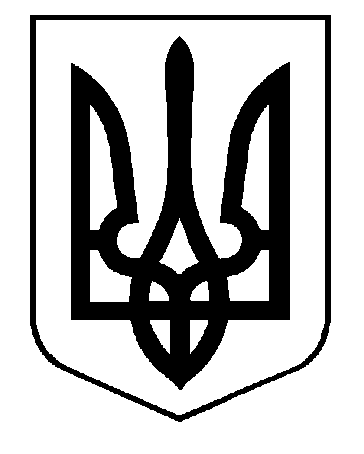 Полтавська область Хорольський районМусіївська сільська рада37830, с.Мусіївка , вул.Молодіжна, 2тел.96-7-31, 97-7-42ЄДРПОУ 22535492, р/р 31427000500МФО 831019, ГУДКУ у Полтавській області16 липня 2019 року  №  266                                                                                                                                                                                   До Хорольського  районного судуПолтавської областіМусіївська сільська рада Хорольського  районуПолтавської областів особі голови Решти Григорія Борисовичател.. 0502463066Заінтересована особаХорольський центр надання адміністративних послуг адреса: м. Хорол вул.. Незалежнсті, 4Заявапро визнання спадщини відумерлою.Після смерті Приходженко Любові Іванівни (далі – померла), яка  померла30 січня 2010 року залишилась спадщина у вигляді земельної ділянки(сертифікат  на право приватної власності на землю ПЛ № 00388096,  виданийХорольською РДА 16 грудня 1996 року, площею  3,33 кадастрових  га, цільове призначення якої – ведення товарного сільськогосподарського виробництва, розташована за межами населених пунктів Мусіївської сільської ради Хорольського району району Полтавської області (далі – земельна ділянка).Інформація про спадкоємців за законом та заповітом у померлої відсутня. Залишену після смерті померлої спадщину у встановлений законодавством термін ніхто не прийняв, інформація про наявність спадкової справи у нотаріальній конторі  відсутня.Відповідно до частини першої статті 1277 Цивільного кодексу України  у разі відсутності спадкоємців за заповітом і за законом, усунення їх від права на спадкування, неприйняття ними спадщини, а також відмови від її прийняття орган місцевого самоврядування за місцем відкриття спадщини, а якщо до складу спадщини входить нерухоме майно — за його місцезнаходженням, зобов’язаний подати до суду заяву про визнання спадщини відумерлою.Відповідно до частини третьої статті 1277 Цивільного кодексу України спадщина,визнана судом відумерлою, переходить у власність територіальної громади за місцемвідкриття спадщини.Згідно із частиною 1 статті 1221 Цивільного кодексу України місцем відкриттяспадщини є останнє місце проживання спадкодавця.Перед смертю померлий проживав за адресою: с. Хильківка Хорольського району Полтавської області, що і є місцем відкриття спадщини.Таким чином, майно померлої, в тому числі і зазначена земельна ділянка, маєбути визнано відумерлою спадщиною і перейти у власність територіальної громади селаМусіївка.Сільський голова                                                                    Г.Б.Решта